Sample AgPd1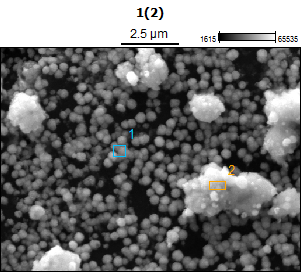 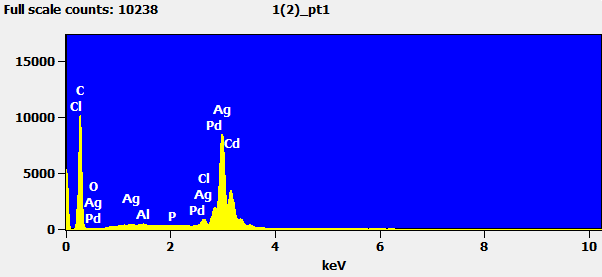 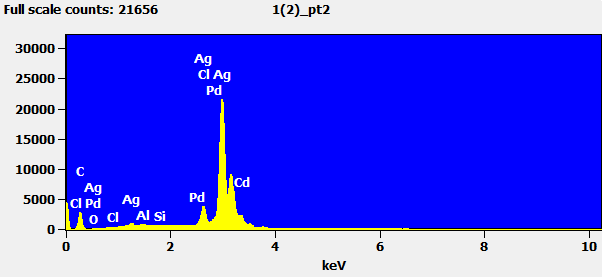 Weight %Atom %Sample AgPd2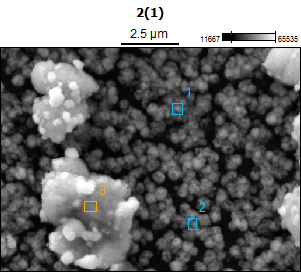 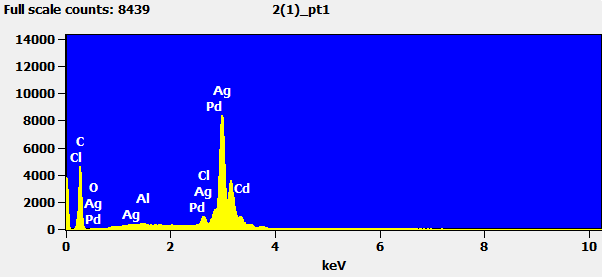 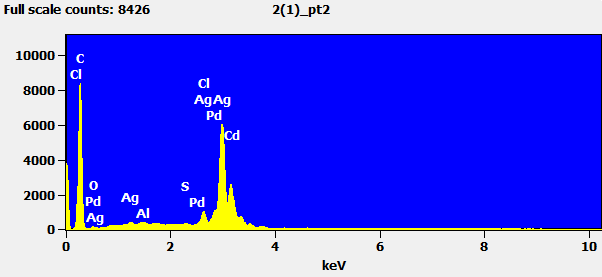 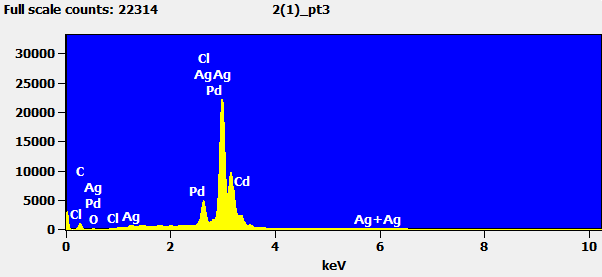 Weight %Atom %Sample AgPd3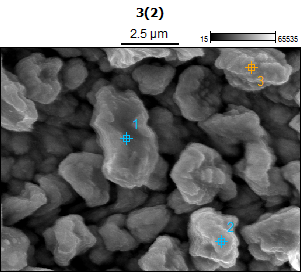 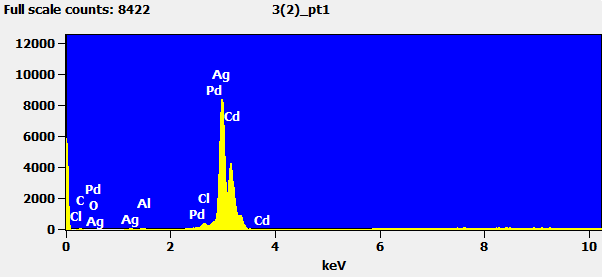 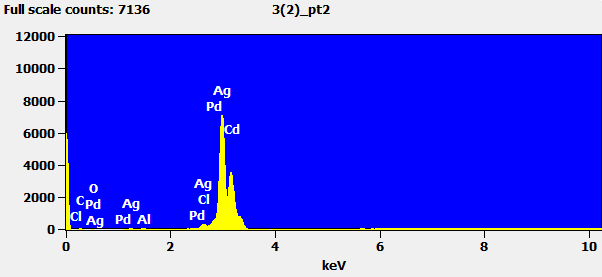 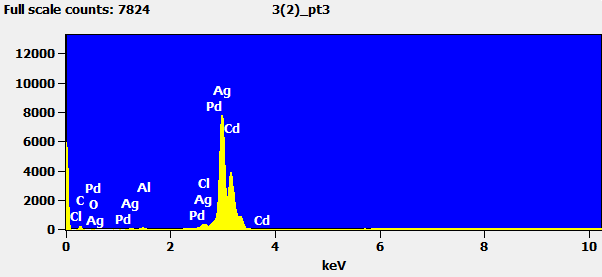 Weight %Atom %  C-K  O-K Al-K Si-K  P-K Cl-K Pd-L Ag-L Cd-L1(2)_pt1  46.65   0.00   0.24   0.09   0.72   8.86  43.44   0.001(2)_pt2  12.86   0.00   0.30   0.10   3.27   2.01  81.46   0.00  C-K  O-K Al-K Si-K  P-K Cl-K Pd-L Ag-L Cd-L1(2)_pt1  88.23   0.00   0.20   0.07   0.46   1.89   9.15   0.001(2)_pt2  54.87   0.00   0.58   0.18   4.72   0.97  38.69   0.00  C-K  O-K Al-K  S-K Cl-K Pd-L Ag-L Cd-L2(1)_pt1  30.83   1.40   0.37   1.13   6.59  59.69   0.002(1)_pt2  52.32   0.00   0.20   0.08   1.33   4.20  41.86   0.002(1)_pt3   4.38   2.19   4.42   1.01  87.96   0.06  C-K  O-K Al-K  S-K Cl-K Pd-L Ag-L Cd-L2(1)_pt1  77.42   2.65   0.42   0.96   1.87  16.69   0.002(1)_pt2  90.17   0.00   0.16   0.05   0.78   0.82   8.03   0.002(1)_pt3  25.12   9.41   8.58   0.65  56.19   0.03  C-K  O-K Al-K Cl-K Pd-L Ag-L Cd-L3(2)_pt1   1.08   0.38   0.66   0.00   1.44  86.33  10.113(2)_pt2   1.13   0.52   0.61   0.00   3.14  83.40  11.193(2)_pt3   2.29   0.56   0.83   0.00   3.48  82.56  10.29  C-K  O-K Al-K Cl-K Pd-L Ag-L Cd-L3(2)_pt1   8.66   2.30   2.33   0.00   1.30  76.78   8.633(2)_pt2   8.98   3.09   2.15   0.00   2.81  73.50   9.473(2)_pt3  16.62   3.07   2.68   0.00   2.85  66.79   7.99